Российская Федерация Приморский край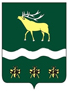 ДУМА 
ЯКОВЛЕВСКОГО МУНИЦИПАЛЬНОГО РАЙОНАРЕШЕНИЕ6 апреля 2020 года                        с. Яковлевка                               № 240 - НПАО Порядке принятия решений о приватизации служебных жилых помещений специализированного муниципального жилищного фонда Яковлевского муниципального районаРуководствуясь Жилищным кодексом Российской Федерации, Федеральным законом от 06.10.2003 № 131-ФЗ «Об общих принципах организации местного самоуправления в Российской Федерации», статьей 17 Федерального закона от 21.11.2011 № 323-ФЗ «Об основах охраны здоровья граждан в Российской Федерации»,  Федеральным законом от  4 июля 1991 года № 1541-1 «О приватизации жилищного фонда в Российской Федерации», на основании статьи 30 Устава Яковлевского муниципального района Дума районаРЕШИЛА:1. Утвердить Порядок принятия решений о приватизации служебных жилых помещений специализированного муниципального жилищного фонда Яковлевского муниципального района (прилагается). 2.  Настоящее решение вступает в силу после его официального опубликования.Председатель Думы Яковлевскогомуниципального района                                                                       Н.В. БазыльГлава Яковлевскогомуниципального района                                                                     Н.В. ВязовикПриложение к решению Думы Яковлевского муниципального районаот 6 апреля 2020 года №  240- НПАПорядокпринятия решений о приватизации служебных жилых помещений специализированного муниципального жилищного фонда Яковлевского муниципального района1. Настоящий Порядок разработан в соответствии с Жилищным кодексом Российской Федерации, Гражданским кодексом Российской Федерации, Федеральным законом от 06.10.2003 № 131-ФЗ «Об общих принципах организации местного самоуправления в Российской Федерации», Федеральным законом от 21.11.2011 № 323-ФЗ «Об основах охраны здоровья граждан в Российской Федерации»,  Федеральным законом от  04.07.1991 № 1541-1 «О приватизации жилищного фонда в Российской Федерации» и устанавливает правила и условия принятия решений о приватизации служебных жилых помещений специализированного муниципального жилищного фонда Яковлевского муниципального района.2. Правом на приватизацию служебных жилых помещений специализированного муниципального жилищного фонда Яковлевского муниципального района имеют медицинские работники,  обслуживающие население Яковлевского муниципального района (врачи, средний медицинский персонал) медицинских организаций (поликлиники, поликлинические отделения, участковые больницы, врачебные амбулатории, отделения (офисы) общей врачебной (семейной) практики, фельдшерско-акушерские пункты, фельдшерские пункты), оказывающие первичную медико-санитарную помощь, в том числе первичную специализированную медицинскую помощь в амбулаторных условиях, а также скорую медицинскую помощь (станции (отделения) скорой медицинской помощи), трудоустроенные на должности медицинских работников, предусмотренные номенклатурой должностей медицинских работников и фармацевтических работников, утвержденной приказом Министерства здравоохранения Российской Федерации от 20.12.2012 № 1183н.3. Не обладают правом на приватизацию служебных жилых помещений в соответствии с настоящим Порядком граждане, улучшившие свои жилищные условия с привлечением средств бюджета Приморского края в рамках реализации следующих мероприятий:1) обеспечение жильем молодых семей;2) предоставление социальных выплат гражданам при строительстве жилья на условиях ипотеки в Приморском крае;3) предоставление жителям Приморского края государственной поддержки в строительстве жилья на условиях ипотеки с привлечением бюджетных средств Приморского края;4) предоставление государственной поддержки при строительстве жилья на условиях ипотеки с привлечением корпоративных средств;5) обеспечение жилыми помещениями по договорам социального найма граждан, внесших значительный вклад в развитие Приморского края и (или) имеющих особые заслуги перед Российской Федерацией или перед Приморским краем в социальной сфере.4. Решения о приватизации служебных жилых помещений принимаются Администрацией Яковлевского  муниципального района при соблюдении следующих условий:1) замещение гражданином занимаемой должности в государственных, краевых учреждениях здравоохранения на территории Яковлевского муниципального района десять и более лет (не менее чем на одной ставке).2) отсутствие у гражданина и совместно с ним проживающих членов его семьи иного жилого помещения в собственности либо по договору социального найма;3) фактическое проживание гражданина в занимаемом служебном жилом помещении десять и более лет по договору найма служебного жилого помещения;4) наличие нереализованного гражданином права на однократную бесплатную приватизацию жилого помещения, находящегося в государственном или муниципальном жилищном фонде;5. Основанием для рассмотрения вопроса о принятии решения о приватизации служебного жилого помещения является поданное гражданином в Администрацию Яковлевского муниципального района письменное заявление о приватизации занимаемого служебного жилого помещения с представлением следующих документов:1) копий паспортов граждан, проживающих в служебном жилом помещении, свидетельств о рождении детей, свидетельства о заключении брака;2) копии договора найма служебного жилого помещения;3) справок уполномоченных органов, подтверждающих неиспользованное право на приватизацию жилья по месту (прежнему месту) жительства гражданином (гражданами), претендующим (претендующими) на приобретение жилого помещения в собственность (общую собственность), за период действия Закона Российской Федерации от 04.07.1991  № 1541-1 «О приватизации жилищного фонда в Российской Федерации»;4) копия трудовой книжки гражданина и справка кадровой службы (отдела кадров) о стаже работы (службы);5) документы, официально подтверждающие факт проживания гражданина и членов его семьи в занимаемом служебном жилом помещении (справка о зарегистрированных в жилом помещении с указанием родственных отношений проживающих граждан);6) письменного согласия на приватизацию служебного жилого помещения всех совместно проживающих совершеннолетних членов семьи (в том числе временно отсутствующих членов семьи нанимателя), а также несовершеннолетних в возрасте от 14 до 18 лет;7) в случае отказа от включения несовершеннолетних членов семьи в число участников в праве общей собственности на приватизируемое служебное жилое помещение - разрешения органов опеки и попечительства;8) письменного отказа от участия в приватизации, заверенного нотариально, либо оформленного гражданами лично в Администрации Яковлевского муниципального района, в случае отказа одного или нескольких совместно проживающих совершеннолетних членов семьи (в том числе временно отсутствующих членов семьи нанимателя);9) иных документов, установленных нормативным правовым актом Администрации Яковлевского муниципального района.Документы представляются в виде копий, заверенных в установленном порядке, либо в виде копий с одновременным представлением оригинала для проверки копии на соответствие оригиналу.В заявлении о приватизации занимаемого служебного жилого помещения должно быть указано лицо (лица), в собственность (общую собственность) которого (которых) жилое помещение подлежит передаче.6. Сведения органа, осуществляющего государственную регистрацию прав на недвижимое имущество и сделок с ним, об отсутствии или о наличии жилых помещений в собственности гражданина подавшего заявление на приватизацию служебного жилого помещения и членов его семьи Администрация Яковлевского муниципального района запрашивает самостоятельно в течение десяти рабочих дней со дня регистрации заявления в порядке межведомственного информационного взаимодействия.7. Решение вопроса о приватизации служебного жилого помещения должно приниматься Администрацией Яковлевского муниципального района в двухмесячный срок со дня регистрации заявления с приложенными документами.  В указанный срок Администрация Яковлевского муниципального района совершает действия по передаче жилого помещения в собственность гражданину (гражданам) бесплатно.8. Если гражданин, подавший заявление о приватизации служебного жилого помещения, умер до оформления договора на передачу служебного жилого помещения в его собственность либо до регистрации такого договора, то это обстоятельство не может служить основанием для отказа в удовлетворении требований наследников, если наследодатель выразил при жизни волю на приватизацию занимаемого служебного жилого помещения, не отозвал свое заявление, поскольку по не зависящим от него причинам был лишен возможности соблюсти все правила оформления документов на приватизацию, в которой ему не могло быть отказано.